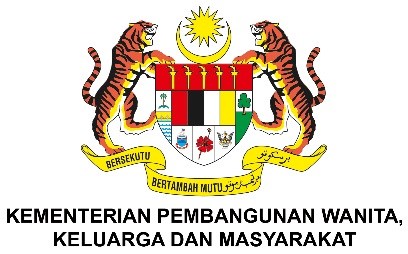  TEKS UCAPANTUAN HJ. FAZARI BIN MOHD SALLEHKETUA PENGARAH KEBAJIKAN MASYARAKATBERSEMPENAMAJLIS PENUTUP PROGRAM KHALIFAH JUNIOR  TAHUN 2018PADA 1 JULAI 2018 (AHAD)JAM10.30 PAGITEMPATDEWAN DATO’ MOHAMMAD SHAHIRINSTITUT LATIHAN ISLAM MALAYSIA (ILIM)BANGI, SELANGOR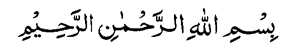 <SALUTASI> Assalamualaikum Warahmatullahi Wabarakatuh. Terima Kasih Saudara/i Pengacara Majlis; PENDAHULUANTerlebih dahulu saya ingin merakamkan ucapan terima kasih kepada YBhg. Dato’ Suriani binti Dato’ Ahmad, Ketua Setiausaha Kementerian Pembangunan Wanita, Keluarga dan Masyarakat yang sudi hadir ke dan seterusnya merasmikan Majlis Penutup Program Khalifah Junior Tahun 2018. Kehadiran YBhg. Dato’ amat bermakna dan menjadi pemangkin kepada seluruh warga Jabatan Kebajikan Masyarakat khususnya warga Bahagian Kanak-Kanak untuk berusaha lebih gigih dalam memastikan khidmat perlindungan, pemulihan, pembangunan, pencegahan dan pengintegrasian kanak-kanak mampu disediakan dengan lebih cekap dan berkesan. Ucapan terima kasih juga dirakamkan kepada Jabatan Kemajuan Islam Malaysia (JAKIM) khususnya Institut Latihan Islam Malaysia (ILIM) di atas kesudian mematri kerjasama menjayakan Program Khalifah Junior bagi tahun ketiga sejak program ini mula diadakan pada tahun 2016.Terima kasih juga diucapkan kepada Yayasan Taqwa Wilayah Persekutuan atas keinginan menyahut salam kerjasama menjayakan program ini buat julung kalinya. Kesudian dan keinginan ini membuktikan bahawa agenda yang dibawa Jabatan Kebajikan Masyarakat bagi memperkasakan kanak-kanak sentiasa mendapat perhatian dan sokongan pelbagai pihak.Ucapan terima kasih juga diucapkan kepada agensi-agensi di bawah KPWKM yang turut hadir pada Majlis ini. Kehadiran YBhg Datuk/Tuan/Puan telah menterjemahkan suatu manifestasi dalam menyokong usaha Jabatan Kebajikan Masyarakat khususnya Bahagian Kanak-kanak bagi menjayakan agenda yang telah dirancang yang mana salah satu daripadanya adalah Program Khalifah Junior ini.Terima kasih juga dirakamkan kepada semua ketua institusi kanak-kanak, ketua kontinjen, pengiring, peserta dan tidak dilupakan pihak urusetia program yang telah berusaha bagi memastikan acara-acara yang dipertandingkan dalam Program Khalifah Junior Tahun 2018 berlangsung dengan amat sengit mengikut acuan semangat setia kawan. Tanpa penyertaan seperti ini, pasti gelanggang pertandingan menjadi sepi dan hambar serta objektif program gagal dicapai. Semangat juang yang telah dipamerkan di samping bakat anak-anak yang terserlah dan diikuti dengan teriakan sokongan telah memancarkan aura positif yang membawa kepada kejayaan program ini. Saya mewakili warga Jabatan Kebajikan Masyarakat khususnya Bahagian Kanak-kanak amat menghargai kehadiran dan sokongan semua dan sekali lagi merakamkan ucapan terima kasih.YBhg. Dato’/ Tuan/ Puan dan Anak-anak sekalian,Program Khalifah Junior mula diadakan oleh Jabatan Kebajikan Masyarakat pada tahun 2016. Tahun 2018 telah menjadi tahun ketiga berturut-turut program ini didilaksanakan. Sambutan dan sokongan yang diterima dari pelbagai pihak, menjadikan suatu keperluan agar program ini diteruskan serta dijadikan agenda tetap Jabatan Kebajikan Masyarakat setiap tahun.Pada awal penganjuran program ini, ia hanya terbuka kepada kanak-kanak dari Rumah Kanak-kanak, Asrama Akhlak, Sekolah Tunas Bakti, Taman Seri Puteri dan Rumah Tunas Harapan sahaja. Ia adalah bagi menilai keberkesanan pembelajaran Perkara Asas Fardhu Ain yang diajar oleh para ustaz di institusi kepada kanak-kanak melalui pertandingan yang diadakan berdasarkan kategori.Pada tahun 2017, penganjurannya telah ditambah baik dengan turut melibatkan kanak-kanak dari Pusat Aktiviti Kanak-kanak (PAKK) dan Majlis Perwakilan Kanak-kanak (MPKK) seluruh Malaysia. Melihat kepada impak yang positif, maka penyertaan tersebut diteruskan lagi bagi tahun ini. Untuk makluman YBhg. Dato’/ Datin/ Tuan/ Puan dan Anak-anak sekalian, Program Khalifah Junior Tahun 2018 ini dianjurkan dengan tiga objektif utama iaitu:Menggilap potensi dan keyakinan diri kanak-kanak serta memberi hak untuk menyertai pertandingan yang seiring dengan perkembangan usia mereka;Menerapkan budaya kreatif berteraskan nilai agama di kalangan kanak-kanak; danMelahirkan tokoh kanak-kanak yang boleh dijadikan contoh di kalangan mereka.Objektif ini sememangnya amat memerlukan kepada kerjasama dan sokongan banyak pihak untuk memastikan ia berjaya. Ia tidak terhad kepada usaha gigih dan kerjasama sesama warga Jabatan Kebajikan Masyarakat sahaja, tetapi ia memerlukan kerjasama dan sokongan banyak pihak lain antaranya Ketua Setiausaha KPWKM, ILIM JAKIM, Yayasan Taqwa Wilayah Persekutuan, ketua institusi kanak-kanak, anak-anak yang menyertai dan lain-lain. Objektif program ini juga tidak sekadar boleh diukur pencapaiannya apabila program ini selesai, tetapi ia akan berterusan selagi mana keperluan hidup beragama yang berkualiti diperlukan. YBhg. Dato’/ Datin/ Tuan/ Puan dan Anak-anak sekalian,Untuk makluman bersama, Program Khalifah Junior Tahun 2018 terbahagi kepada tiga kategori iaitu kategori institusi kanak-kanak Jabatan Kebajikan Masyarakat, kategori Pusat Aktiviti Kanak-kanak (PAKK) dan Majlis Perwakilan Kanak-kanak (MPKK). Antara acara yang dipertandingkan adalah :Pertandingan Hafazan;Pertandingan Azan; Pertandingan Kuiz Minda Ulul Albab; Pertandingan Bercerita Kisah Nabi; danPertandingan Pidato. Seramai 200 orang peserta telah menyertai keseluruhan acara dipertandingkan yang terdiri daripada 138 orang kanak-kanak dari institusi dan 62 orang kanak-kanak dari Pusat Aktiviti Kanak-kanak (PAKK) dan Majlis Perwakilan Kanak-kanak (MPKK).YBhg. Dato’/ Datin/ Tuan/ Puan dan Anak-anak sekalian,Untuk makluman, acara yang dipertandingkan dalam Program Khalifah Junior Tahun 2018 telah bermula sejak hari Jumaat, 29 Jun 2018. Bermula jam 8.30 malam hari tersebut, para peserta telah menunjukkan bakat dan kebolehan masing-masing berdasarkan acara yang disertai.Tiada perasaan gementar atau rendah diri pada setiap peserta, melainkan kemegahan untuk berjuang atas nama institusi dan negeri yang diwakili. Tidak keterlaluan jika dikatakan bahawa kebolehan kanak-kanak dari institusi JKM ini juga setanding dengan kanak-kanak yang berada di luar institusi. Syabas dan tahniah diucapkan kepada anak-anak sekalian.YBhg. Dato’/ Datin/ Tuan/ Puan dan Anak-anak sekelian,Sebelum saya mengakhiri ucapan, saya ingin merakamkan sekali lagi ucapan terima kasih kepada YBhg. Dato’ Suriani binti Dato’ Ahmad, Ketua Setiausaha Kementerian Pembangunan Wanita, Keluarga dan Masyarakat atas kesudian hadir dan menyokong Program Khalifah Junior Tahun 2018. Terima kasih juga dirakamkan kepada semua yang terlibat sama ada secara langsung atau tidak langsung dalam menjayakan program ini. Sesungguhnya, sumbangan yang diberikan sama ada dalam bentuk wang ringgit, material ataupun tenaga, amat memberi manfaat bagi memastikan program ini dapat dilaksanakan dengan jayanya.Saya turut ingin merakamkan ucapan tahniah kepada semua peserta yang bertanding sama ada yang menjadi juara atau sebaliknya. Anda merupakan pewaris masa hadapan Malaysia yang akan membawa kegemilangan kepada agama, bangsa dan negara pada suatu ketika nanti. Insya-Allah. Saya akhiri ucapan saya ini dengan dua rangkap pantun :Anak nelayan anak petani;			Duduk bermain tepi perigi;	Khalifah Junior berakhir kini;			Semoga kita berjumpa lagi.Duduk bermain tepi perigi;Main bersama itik serati;Sokongan semua kami hargai;Semoga berterusan tanpa henti.Saya sudahi dengan wabillahi taufik wal hidayah, Assalamualaikum warahmatullahi wabarakatuh.Sekian, terima kasih.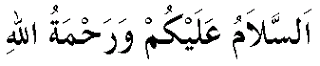 